LOK-stöd/aktivitetsstöd HUR - VAD – VARFÖR 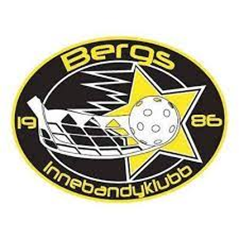 Alla berättigade föreningar får bidrag för aktiviter som medlemmar i åldern 7-25år deltar i, från kommunen och från Riksidrottsförbundet. Detta är en avklubbens viktigaste inkomster och därför är det viktigt att alla lag hjälpsåt att rapportera alla aktiviteter så riktigt och snabbt som möjligt (närvarorapportera på laget.se). De uppgifter som rapporteras in granskas, så det är viktigt att vi rapporterar korrekt. All rapportering hämtas direkt från era lagsidor på laget.se (och är alltså samma som lagets närvarorapportering)För varje aktivitet som rapporteras in får klubben en summa för själva aktiviteten och en visssumma per deltagare. Minimikravet är minst 1 ledare och minst 3 deltagare anmälda peraktivitet, men högre ersättning för fler deltagare. Aktiviteten måste vara 1 tim eller mer ikalendern.Var 3:e vecka rapporteras närvaron in. Detta innebär att alla lagledare/tränare måste se tillatt föra in närvaron snarast efter aktivitetens genomförande. Missas denna inrapporteringstid,är det stor risk att vi inte får bidraget för denna period. För att klubben ska slippa uteblivenersättning pga felrapportering så måste man tänka på punkterna nedan:Man får endast rapportera varje spelare 1 tillfälle per dag. Om flera matcher/träningar ligger samma dag markerar ni antingen alla spelare som närvarande i den 1: amatchen och klickar i övriga aktiviteter bort markeringen ”LOK-aktivitet” underaktivitetsinfo. Om man har tillräckligt många spelare så att det räcker till att fördelapå 2 aktiviteter så gör gärna detta, dvs rapportera de dubblade spelarna bara på denena aktiviteten. OBS! Inga spelare får då ligga dubbelt.Man kan alltså klicka i närvaro på alla matcher under t.ex. en cup för egna statistikensskull, om man är noga med att bocka ur rutan "LOK-aktivitet" om de ligger samma dag.Om spelare lånas mellan lag inom föreningen är det alltid laget som "äger matchen"som rapporterar närvaron. (Spelare kan läggas in som medlem som "inlånad spelare" ifler lag än sitt eget. Dessa får inte övriga lagutskick.)Ledare får ej finnas rapporterade på 2 aktiviteter samtidigt, dvs om tidernaöverlappar varandra i kalendern, dock går samma dag bra. Eftersom flera ledare ärdelaktiga i flera lag, var noga med detta. Har man två matcher på raken med 1 timmemellan matchstarterna är det extra viktigt att ni kommit ihåg att korta nedaktiviteterna till 1 timme så att de inte överlappar, minskar även risken för krockarmellan lag men med samma ledare inblandade. Kom ihåg att det krävs minst 1 ledarerapporterad per aktivitet för att man ska få bidrag.-LOK-aktiviteten måste ha med vår direkta idrottsverksamhet att göra. Förutomträningar och matcher kan det t.ex vara en löprunda, teoripass, gym-pass osv. Sakersom förvisso är något som gynnar laget som en go-cart kväll, skogstur med fika etc fårinte rapporteras som Lok-aktivitet. Bocka i så fall ur LOK-aktivitet i info.Vi är tacksamma om alla kunde tänka på ovanstående punkter för att minimera depåpekanden klubben får vid LOK-granskningarna som sker.